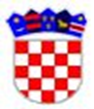 REPUBLIKA HRVATSKAVUKOVARSKO-SRIJEMSKA ŽUPANIJAOPĆINA NEGOSLAVCIOPĆINSKO VIJEĆEKLASA: 119-02/22-01/01URBROJ: 2196-19-02-22-03Negoslavci, 12.09.2022. godineNa temelju članka 66. Zakona o gospodarenju otpadom („Narodne novine“ broj  84/21) i članka 19. Statuta Općine Negoslavci („Službeni glasnik Općine Negoslavci“ broj 1/21), članka 27. i 29. Poslovnika („Službeni vjesnik Vukovarsko-srijemske županije“ broj 25/09, 4/13 i 4/18) Općinsko vijeće Općine Negoslavci na sjednici održanoj dana 12.09.2022. godine donosiODLUKUo izmjenama i dopunama Odluke o načinu pružanja javne usluge sakupljanja komunalnog otpada na području Općine NegoslavciČlanak 1.Članak 25. stavak 2. Odluke načinu pružanja javne usluge sakupljanja komunalnog otpada na području Općine Negoslavci („Službeni glasnik Općine Negoslavci“ broj 2/22) se mijenja i glasi:„Strukturu cijene javne usluge čini: cijena obvezne minimalne javne usluge (CMJ) cijena javne usluge za količinu predanog miješanog komunalnog otpada (MKO). Cijena obvezne minimalne javne usluge za korisnika kategorije kućanstvo jedinstvena je na čitavom području primjene ove Odluke, a iznosi:33,00 kn + PDV ( 4,38 € + PDV). Cijena obvezne minimalne javne usluge za korisnika koji nije kućanstvo jedinstvena je na čitavom području primjene ove Odluke, a iznosi:40,00 kn + PDV (5,31 € + PDV ).	Fiksni tečaj konverzije iznosi 7,53450 HRK za 1,00 EUR.Sve cijene navedene su bez PDV-a te se na navedene cijene obračunava PDV sukladno zakonskim propisima. Članak 2.Članak 26. se briše.Članak 3.Ostale odredbe Odluke načinu pružanja javne usluge sakupljanja komunalnog otpada na području Općine Negoslavci ne mijenjaju se, niti se dopunjavaju. Članak 4.	Ova Odluka stupa na snagu dan nakon dana objave u Službenom glasniku Općine Negoslavci.Zamjenik predsjednika Općinskog vijeća:Branko Abadžić